MINUTARIAN FOR WEEK OF NOVEMBER 23, 2020 FROM DG MARK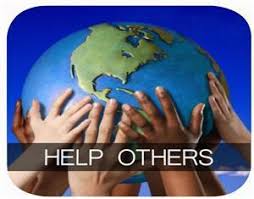 WHAT CAN YOUR $100 CONTRIBUTION TO THE ROTARY FOUNDATION DO? Your $100 contribution to The Rotary Foundation can help provide textbooks for one elementary school in Zambia, provide a hearing aid for a deaf child in Pakistan, buy deworming tablets for 112 children in the Philippines, pay for cataract operations for three blind people in India, or provide 230 blankets for the elderly in the winter months of Korea. WHAT CAN YOUR $500 CONTRIBUTION TO THE ROTARY FOUNDATION DO? Your $500 contribution to The Rotary Foundation can help provide a watch repair business for six disabled workers in the Philippines, purchase safety equipment for a boat providing public health services to isolated river villages in Peru, provide prosthetic limbs for 12 disable people in Thailand/Cambodia, or buy five small sewing businesses to give poor mothers in Mexico a better ability to lead self-sufficient lives. WHAT CAN YOUR $1,000 CONTRIBUTION TO THE ROTARY FOUNDATION DO? Your $1,000 contribution to The Rotary Foundation can help provide all materials necessary for the construction of a deep bore well in India which supplies clean drinking water to more than 300 people, materials to treat and prevent parasites and anemia in need children in Uruguaiana, R.S., Brazil, or purchase a tree nursery in Jamaica that will annually produce 5,000 tree seedlings and increase family income for 700 farmers, or provide artificial limbs to 25 disabled persons in Calcutta, India, or buy kitchen $50 micro-loans enabling women in Nicaragua to start a craft business to support their families.Will you commit today to donating $100 or more per year to The Rotary Foundation and start making a difference in people’s lives? Thank you!Yours in Rotary - DG Mark